Reception LTP Year one LTP 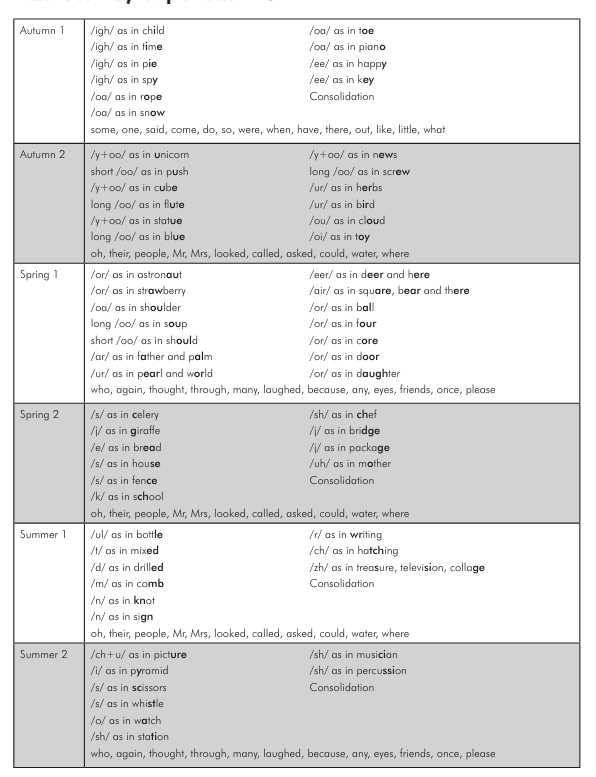 Year 2 LTP 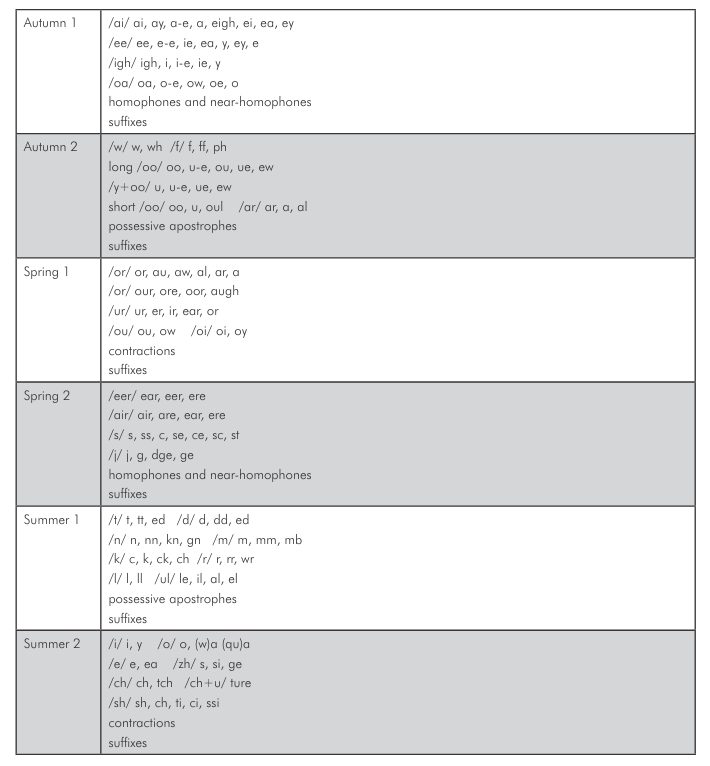 Autumn 1/s/ as in sun	/m/ as in mouse/a/ as in apple	/d/ as in dog/t/ as in tap	/g/ as in goat/i/ as in insect	/o/ as in octopus/p/ as in pan	/k/ as in cat/n/ as in net	/k/ as in kiteI, the, go, to, no, intoAutumn 2/k/ as in duck	/f/ as in frog and cliff/e/ as in elephant	/l/ as in ladder/u/ as in umbrella	/l/ as in shell/r/ as in rabbit	/s/ as in dress/h/ as in hat	Double consonant letters/b/ as in bat	Two syllable words I, the, go, to, no, intoSpring 1/j/ as in jug	/z/ as in bugs/v/ as in van	/k+w/ as in queen/w/ as in web	Consolidation/k+s/ as in fox/y/ as in yellow/z/ as in zebra and fizzyhe, she, we, me, be, was, my, you, her, they, all, areSpring 2/ch/ as in chick	/igh/ as in light/sh/ as in sheep	/oa/ as in boat/th/ as in thumb and feather	short /oo/ as in book/n+g/ as in ring	long /oo/ as in moon/ai/ as in train	Consolidation/ee/ as in beehe, she, we, me, be, was, my, you, her, they, all, areSummer 1/ar/ as in car	/air/ as in chair/or/ as in fork	/y+oor/ as in manure/ur/ as in purse	schwa /uh/ as in hammer/ou/ as in owl	Consolidation/oi/ as in coin/eer/ as in earsome, one, said, come, do, so, were, when, have, there, out, like, little, whatSummer 2/w/ as in wheel	/ee/ as in shield/f/ as in dolphin	/ee/ as in peach/ai/ as in crayon	Consolidation/ai/ as in cake/ai/ as in acorn/ee/ as in scenesome, one, said, come, do, so, were, when, have, there, out, like, little, what